Light-up fishing nets 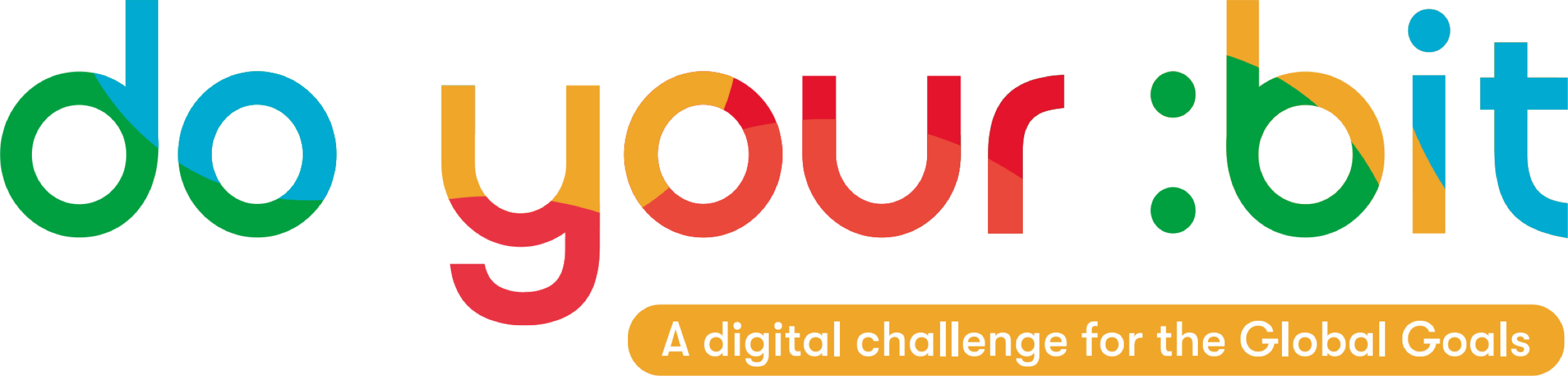 Main theme: sustainable fishing (Global Goal 14.4)Additional themes: protection of marine ecosystems, support small scale fisheries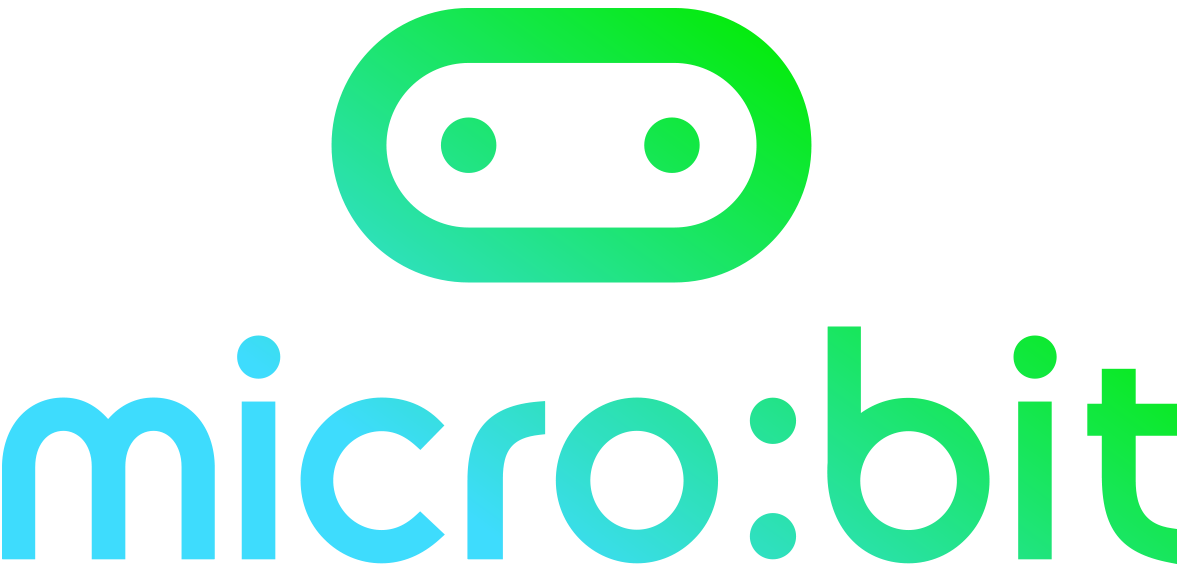 Overview In this activity students learn about the problem of bycatch (unwanted fish and other marine creatures trapped by commercial fishing nets during fishing for a different species), the impact of it and potential solutions, before creating a prototype light-up fishing net using micro:bit.  Activities:
What is bycatch?Write the word ‘bycatch’ on the board and ask students to consider what it could mean. Give students time to research the problem of bycatch and share their learning with the class (slide 2). Students could be grouped to consider and then share: What is bycatch?Why does bycatch happen?What are the impacts of bycatch?What solutions already exist to reduce bycatch?Discuss what students may have already discovered about solutions to the problem of bycatch, or give them time to research these (slide 3) e.g.Simple modifications to fishing gear, so birds, fish, turtles, dolphins etc. are not caught or can escapeUsing specially designed types of hooks and netsUsing technology to allow fishermen to see inside their nets and use sound devices to deter species they do not intended to catch. Light-up fishing nets Discuss with students what they have found out about LED nets (slide 4). Fitting LEDs on nets can help to reduce bycatch in a cheap and simple way - the lights act as a visual warning for turtles and birds, but don’t affect the amount of fish caught in the nets.  Introduce the idea of using micro:bit to build a prototype of an LED net that also could emit a high frequency pulsed sound.Explore how the fishing nets could work. The example prototype on slides 5 & 6 (and supplied light-up-nets.hex file) turns on micro:bit’s LEDs when the light level is below a certain point (assuming a certain sea depth) and also emits a high frequency pulsed sound.Depending on your students you could: Use the example to introduce theory and application of selection (IF statements), sensors (light sensors) and outputs (LED display). Explore what the problems/issues with the example prototype are (the best LEDs for reducing bycatch are green, making it waterproof etc).  Give students some fish netting and other materials to work out how to attach the light to the net – see safety note below.Use the algorithm and program as a starting point and ask students to improve the prototype. Encourage students to create their own prototype algorithm and program, without referencing the example. Let students create their own prototype for addressing bycatch. SafetyDo not use BBC micro:bits in water or with wet hands. Prototyping should be done without water present.Do your bit! Discuss with students what they have learnt from their exploration of bycatch and the prototype they have created (slide 7).Allow students time and space to consider other ways they could help prevent bycatch, through the design challenge. Licensing informationPublished by the Micro:bit Educational Foundation under the following Creative Commons licence:Attribution-ShareAlike 4.0 International (CC BY-SA 4.0)
https://creativecommons.org/licenses/by-sa/4.0/ https://microbit.org/do-your-bit/ 
